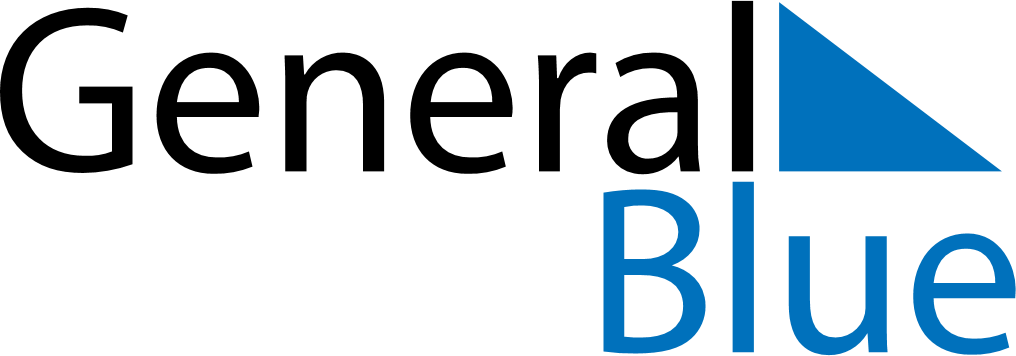 Quarter 4 of 2019SerbiaQuarter 4 of 2019SerbiaQuarter 4 of 2019SerbiaQuarter 4 of 2019SerbiaQuarter 4 of 2019SerbiaOctober 2019October 2019October 2019October 2019October 2019October 2019October 2019SUNMONTUEWEDTHUFRISAT12345678910111213141516171819202122232425262728293031November 2019November 2019November 2019November 2019November 2019November 2019November 2019SUNMONTUEWEDTHUFRISAT123456789101112131415161718192021222324252627282930December 2019December 2019December 2019December 2019December 2019December 2019December 2019SUNMONTUEWEDTHUFRISAT12345678910111213141516171819202122232425262728293031Oct 9: Yom KippurOct 21: World War II Serbian Victims Remembrance DayNov 11: Armistice DayDec 25: Christmas Day